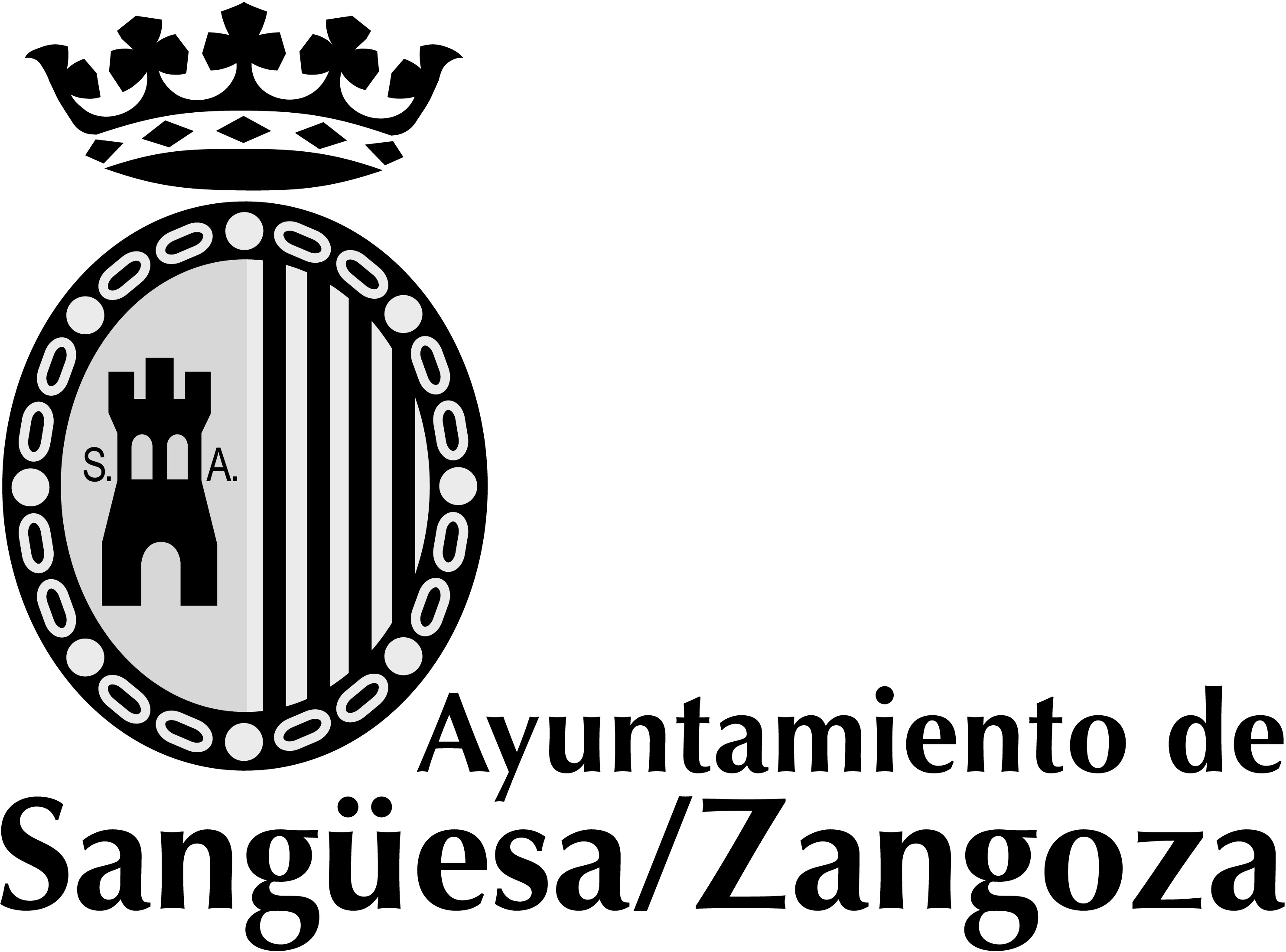 ANEXO IModelo de solicitudConvocatoria de Ayudas de colaboración con agrupaciones culturales de Sangüesa/Zangoza para  artístico-culturales Y/O de equipamiento de los Grupos Culturales”Don/Doña ................................, D.N.I./NIF .......................... con domicilio en ................... calle ...............................Código Postal ............... teléfono ................ Correo electrónico………...en nombre propio o en representación de (táchese lo que no proceda) de  .................................... DNI/NIF ................... con domicilio en ............................ calle .........................................Código Postal ................. Correo electrónico .....................teléfono ....................., fax .................... presenta,Convocatoria de Ayudas de colaboración con Agrupaciones culturales de Sangüesa/Zangoza 2023.Conforme a lo previsto en las bases reguladoras: DECLARA no estar incurso en ninguna de las prohibiciones para obtener la condición de beneficiario señaladas en el artículo 10 de  de Subvenciones.AUTORIZA al  a facilitar los datos del solicitante a las entidades, organismos o particulares que tengan competencias relacionadas con el objeto de la convocatoria a la que concurren (SGAE,…)ADJUNTA la siguiente documentación (señalar con X)Ficha de Actividad (programa y plan de financiación, según indica el Punto 4.2.d) de las bases , Anexo II)Ficha de Equipamiento (memoria y plan de financiación, según indica el Punto 4.2.e)  de las bases, Anexo III)Documentación acreditativa exigida en los puntos 4.2.a), 4.2.b), 4.2.c) de las bases (en caso de que proceda).-ANEXO INº de cuenta corriente al que se tenga que realizar la transferencia..Documentación acreditativa exigida en el punto 4.2 f) de las bases.-SOLICITALa concesión de las ayudas que correspondan para las actividades y/o equipamiento cuya documentación se adjunta.Total de actividades presentadas a convocatoria de ayudas 2023 (indicar el nº):Total Subvención solicitada (€) (indicar la cantidad): En ...............................a .............. de .....................................2023	Firma Fecha4.2.a: Estatutos 4.2.b: Documento que acredite la inscripción en el Registro de entidades4.2 c: Fotocopia del CIFEntidad Bancaria:Número de cuenta (IBAN) ENTIDAD A LA QUE SOLICITÓ LA AYUDACANTIDAD SOLICITADAESTADO DE LA SUBVENCIÓN(solicitada/concedida/abonada)